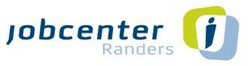 HENVISNING TIL CBR – Klog på JobHenvisende jobcenter: Jobcenter Randers Sagsbehandler: Cpr.nr.:Borgers navn og adresse:Telefonnummer:Forsørgelsesgrundlag:Henvist fra:UdviklingshusetHensigt med henvisningen:Herunder den faglige begrundelse for, hvorfor borgeren vurderes ikke at kunne få udbytte af eksisterende tilbud. I forlængelse heraf kort opsummering af, hvilke tidligere indsatser, der har været iværksat, udbyttet heraf eller alternativt, hvorfor de ikke har kunnet iværksættes.Borgerens mål og ønsker til job og/eller uddannelse:Eventuelle parallelindsater og samarbejdspartnere:Skånehensyn:Herunder reference til de lægelige akter hvoraf diagnosen og skånehensynene fremgår.Eventuelle opmærksomhedspunkter:Eksempelvis medicin og transportmuligheder Dato for udfyldelse: Sagsbehandler: 